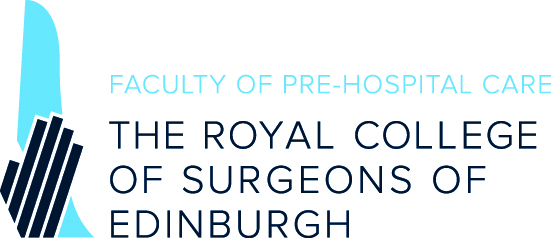 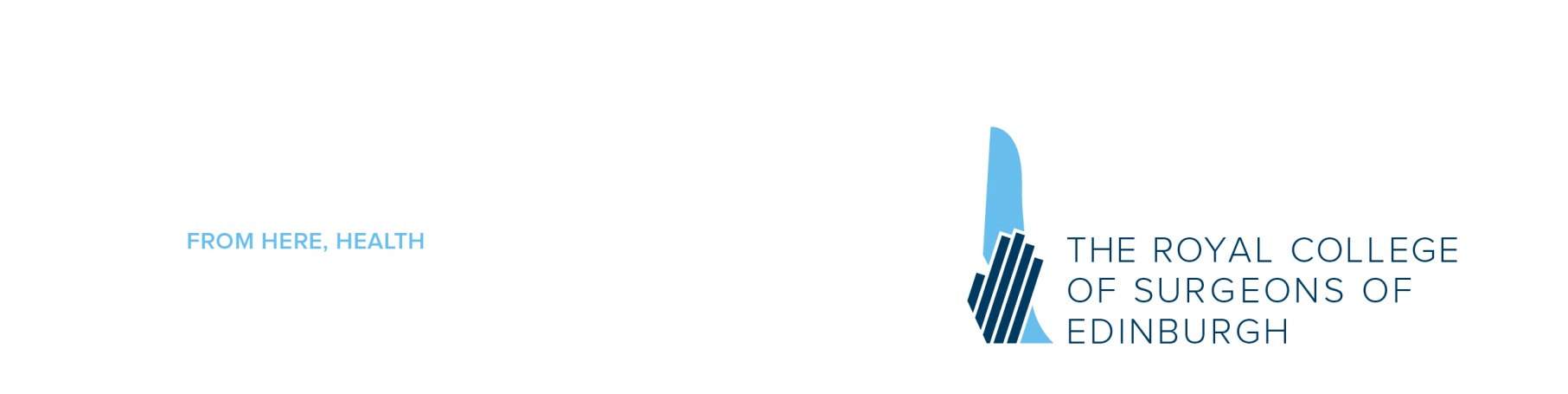 Student and Junior Trainee GroupExecutive Committee ApplicationApplicant InformationEducation and EmploymentWhy would you like to be considered for your chosen role?200 words maximumWhat makes you an ideal candidate?200 words maximumPlease submit this form along with your CV to fphc@rcsed.ac.uk by 23:59 on 24th July 2019.Incomplete or late applications will not be considered.Thank you.Role:Full Name:Date:LastFirstAddress:Street AddressCityPostcodePhone:EmailUniversity:Course:Current year of study:of    Or if graduated, complete a) and b)a) Current Role / Grade:b) Current Hospital: